DIRECCIÓN ACADÉMICA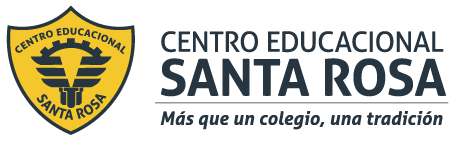 DEPARTAMENTO DE CONTABILIDADRespeto – Responsabilidad – Resiliencia – Tolerancia Pauta corrección Guía 3 Elaboración de informes contablesActividadIdentificar de acuerdo al siguiente listado, si corresponde a costo fijo, costo variable o gasto los siguientes enunciados: Operador de MaquinariaCosto fijoTrabajador que corta madera en la fábrica de mueblesCosto fijoSecretaria de recepción de la empresaGastoMadera para la fabricación de mesasCosto variablePegamento para el armado de mesasCosto variablePlástico para la elaboración de paraguas Costo variableArriendo local de producciónCosto fijoCuenta de mantención de 30.000 kms vehículo de la empresaGastoArriendo de oficinasGastoArriendo máquina cortadora para la fabricación de mueblesCosto fijoTela para la confección de vestidosCosto variableCuero para la fabricación de zapatosCosto variableTornillos para la confección de mueblesCosto variablePapel para la oficinaGastoPago de propaganda en redes socialesGastoTeléfonoGastoLuz y aguaGastoMantención de maquinariaCosto fijoFlete para transporte de insumosCosto variableSueldos de los operadores de maquinariasCosto fijoGuardia de seguridad de la empresaGastoChofer de transporte de la oficinaGasto